1.ДЕНЬ1.Русский языкВыполни морфемный разбор слов, подбери к каждому прилагательному существительное.Костистый,автомобильный,январский,тенистый,тенистый,разговорчивый,счастливый,шумный,правдивый,ленивый,длинный,сонный,лучистый,обидчивый, приветливый,зеленоватый.2.Выполни фонетический разбор.Лесной,январь.МАТЕМАТИКА.1.Составь таблицу и реши задачу.Реактивная установка БМ-8 выпускает 16 снарядов за 10 секунд. Сколько снарядов она выпустит за 20секунд, если выпускает одинаковое количество снарядов?2.Реши примеры в столбик.5928:484845:859165:654085:445452:586405:978277:89Расставь порядок действий, найди значение выражений.480 : 6 + 360 : 12 =(10200 – 9356) ∙ (81 – 75) =2448 : 6 + 1854 : 6 =2758 – 345 ∙ 6 + 369 = 8 ∙ (900000 – 896507) : 4 =2 ДЕНЬ.Русский язык1.В данном предложении найди слово, в котором все согласные звонкие. Выпиши это слово.Выполни синтаксический разбор предложения. Надпиши над каждым словом какой частью речи является.Бабушка вырастила прекрасные плетистые розы.2.Озаглавь текст.Опредили и главную мысль текста, составь к нему план.Найди прилагательные связанные с существительными,разбери их. Укажи род,число, падеж,склонение.Ночная лампочка освещает спящую в кровати девочку. Девочка лежит, прижимая к себе игрушечного медвежонка.Медвежонок верно служил маленькой  хозяйке. Вместо блестящего чёрного пластмассового носа у него красовалась пуговица. Лапа была аккуратно заштопана светлыми нитками. Густой ворс местами совсем вытерся. Мишка, видно, не раз терял голову. Сейчас его круглая голова с торчащими ушами была пришита чёрными нитками чуть набок. Это придавало Мишке задумчивое  выражение.МАТЕМАТИКА1.Расставь порядок действий, найди значение выражений.60997+ (6012+6228)=484*2+ 485*2=9805+14651:7=82213*3-12240:3=8130 : 3 – 2640 : 10 =(35400 + 83915) : 5 ∙ 3 =3152 : 8 ∙ 100 =40018 – 725 ∙ 10 : 5 =838008 : 9 – 410960 : 8 =2.Реши примеры в столбик.8658:4=6715:79=9841:87=4902:86=6794:86=6084:78=8428:98=3 ДЕНЬРусский язык.1.Определи какой частью является каждое из однокоренных слов. Определи род, число,падеж,склонение  имен прилагательных.Зелень травы, зелёная листва, зеленеют весной.Грустное настроение, грусть в глазах, грустно смотрит, грустить о родине.Звонко поёт, звонят в дверь, звонкий голос, звон колоколов.2.Выполни морфемный и морфологический (памятка по разбору в учебнике «Русский язык 2 ч. Канакина В.П., В.Г.Горецкий» стр.146-147.) разбор слова. Гнездышко.МАТЕМАТИКА  1. Составь таблицу и реши задачу.В первых классах школы учится всего 75 детей. В каждом классе по 13 девочек и 12 мальчиков. Сколько всего девочек и сколько мальчиков в первых классах?2.Найди значение выражений. Реши примеры в столбик, указывая порядок действий.22857:57+15719-36960:4=48 048:6-120*50=14021:7-8*150=13640 : 4 – 6400 : 10 =(90 – 42 : 3 ∙ 2) : 2 =(2700 – 30) ∙ (40 – 32) =(5600 – 12240 : 3) + 145 =400000 – 702 ∙ 5 : 10 = 	4 ДЕНЬ.РУССКИЙ ЯЗЫК.1.Озаглавьте.Определите тему и главную мысль текста. Найдите имена прилагательные. В каком числе они употреблены?Кругом белые снега, косые сугробы. Построил я избушку-кормушку, насыпал крошек да семени. Любуюсь, как жалуют ко мне в гости живые цветы. Вот стайкой опустились синицы. Грудки1 у них ясные, жёлтые. Кажется, будто солнечные зайчики по веткам запрыгали. За синицами прилетели пёстрые щеглы, голубые поползни, коричневые свиристели. А когда закачаются на кустах снегири, то словно красные маки распустятся. Поглядишь — и будто теплее станет. 2. Выполни морфемный и морфологический (памятка по разбору в учебнике «Русский язык 2 ч. Канакина В.П., В.Г.Горецкий» стр.146-147.) разбор слова. КладоваяМАТЕМАТИКА1.Составь таблицы и реши задачи.А) В 2-х книгах 312 страниц. Первую книгу мальчик читал 8 дней, а вторую 5 дней, прочитывая каждый день одинаковое количество страниц. Сколько страниц в каждой книге?Б) Хозяйка сварила варенье из 12 кг клубники и 4 кг вишни, расходуя на каждую банку одинаковую массу ягод. Всего у неё получилось 8 банок. Сколько банок каждого варенья она сварила?2.Реши примеры в столбик.4442:68=8452:87=8084:94=4864:76=4582:79=5208:94=5766:62=Расставь порядок действий, вычисли значение выражений.7800 – (398 + 507 ∙ 6) =15 ∙ (54 3 – 84 : 7) =190 ∙ 2 + (32148 – 16) =73460 : 5 + 454 ∙ 4 =8 ∙ (900000 – 896507) : 4 =5 ДЕНЬ.Русский язык.1.Выполни морфемный разбор слов.Гладкий,правительственное,заводной,инженерный,пассажирский,затерянный,сыпучий,прекрасный.2. Выполни морфемный и морфологический (памятка по разбору в учебнике «Русский язык 2 ч. Канакина В.П., В.Г.Горецкий» стр.146-147.) разбор слов. Сыпет,завод.МАТЕМАТИКА.1. Заполни пропуски нужными числами:Периметр прямоугольника со сторонами 2 см и 4см5мм равен _________см.Длина стороны квадрата площадью 36 см2 равна ________см.Если площадь земельного участка прямоугольной формы 3200 м2, а его длина 80 м, то ширина участка равна ……..м.Площадь квадрата со стороной 4 см равна ___________.2.Реши примеры в столбик.4567:29=89952:96=8190:45=7368:24=8640:96=1428:42=Расставь порядок действий, вычисли значение выражений.69580 : 7 – 14280 : 6 =14110 + 801 : 9 – 7604 =235 + 4 ∙ (536 : 8) =12 ∙ (53 – 48) – 84 : 7 =400000 – 702 ∙ 5 : 10 =	6 ДЕНЬРусский языкА)Озаглавь текст. Найди в тексте предложение с однородными сказуемыми,выполни его синтаксический разбор .Б)Выполни синтаксический разбор 1 предложения, надписывая части речи над каждым словом.Если бы вы жили в маленьком городке далеко от столицы, ваше сердце тоже билось бы сильнее в этот день.В город вошёл бродячий цирк. Уже больше недели пестрели афиши.И вот медленно движутся повозки с разным скарбом: тюками, ящиками, бочками, клетками. Ведут слона. В клетках тяжело дышат львы, вертятся и кричат громкими голосами разноцветные попугаи.Цирк остановился на выгоне, где пасутся коровы. Они мычат от страха и сбиваются в кучу.K вечеру поставят шатры для утреннего выступления. Но уже сейчас толпы зевак торопятся к цирку. 2. Выполни фонетический разбор.Разноцветные,движутся.МАТЕМАТИКА1.Рассмотри рисунок и установи закономерность. 1 Сколько различных прямоугольников изображено на рисунке? Выбери фигуру которую надо записать вместо вопросительного знака.Запиши ее номер в пустую клетку на рисунке.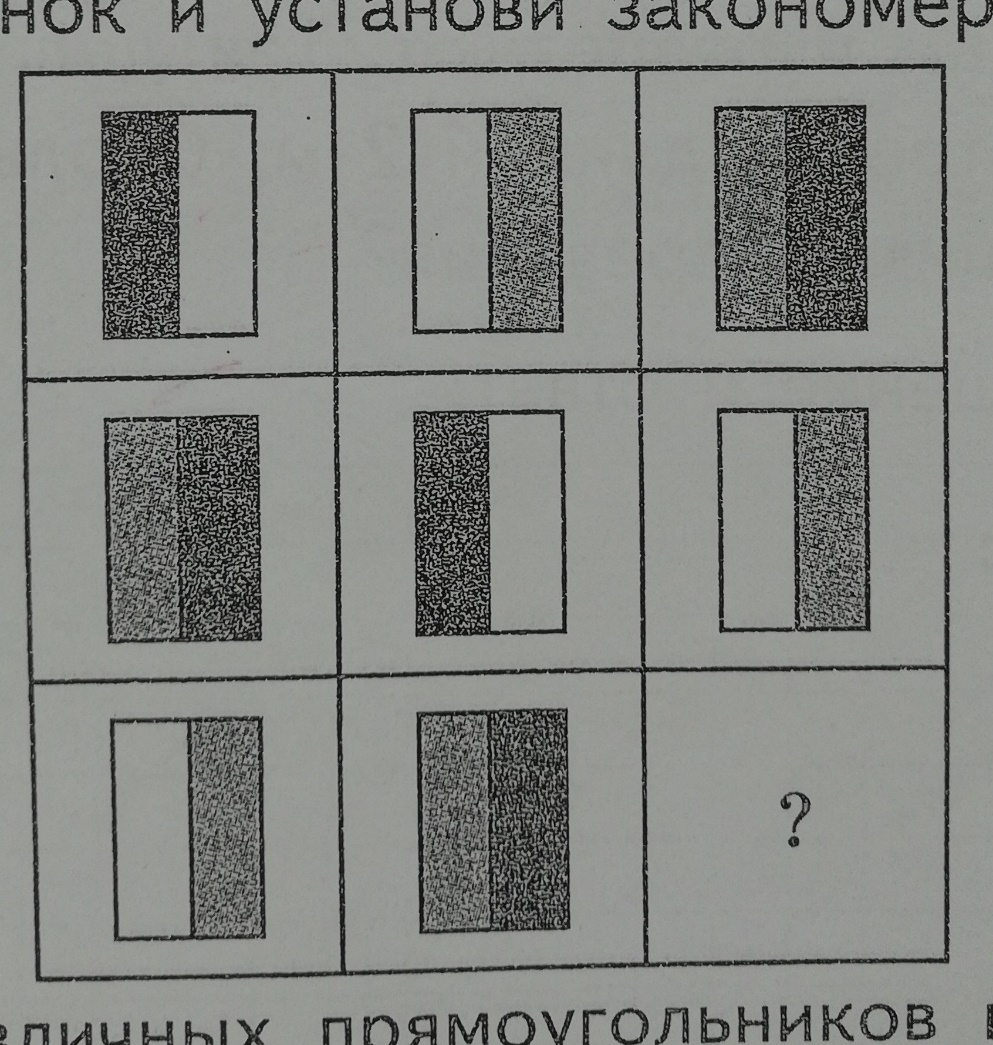 1.Составь таблицы и реши задачи.В 9-ти клетках 20 серых и 25 белых кроликов. Сколько клеток с серыми и сколько клеток с белыми кроликами?В нескольких дворах установили 30 скамеек: по 2 зелёных и 4 коричневых в каждом дворе. Сколько всего было зелёных и сколько коричневых скамеек?7 ДЕНЬРусский язык.1. Составьте и запишите словосочетания с каждым именем прилагательным и подходящим по смыслу именем существительным из скобок.Просклоняй ( по падежам) 3 любых словосочетания.Дождево́й, дождли́вый (утро, зонт).Гро́зный, грозово́й (облако, оружие).Оби́дчивый, оби́дный (слово, человек).Умный, умственный (труд, животное).Запа́сливый, запа́сный (человек, выход).2.Выполни морфемный и морфологический (памятка по разбору в учебнике «Русский язык 2 ч. Канакина В.П., В.Г.Горецкий» стр.146-147.) разбор слов. Трусливым,холодныйМАТЕМАТИКАПреобразуй в числа.Сколько кг в 15 т?
Сколько мин в 3 ч? Что больше: 300 минут или 5 часов?Увеличь величину 19 км 700 м на 500 м.
На сколько разность чисел 560 и 230 меньше, чем их сумма?айди 2/3 от суммы чисел 240 и 360.Сколько см в 5 м 6 дм?
 Найди 5/8 от числа 6400.
Найди 3/7 от числа 49000. Увеличь число 170 на 5 сотен, на 100 единиц.
Сколько часов в 420 минутах?
Задумано число. Его 1/4 часть равна числу 40. Какое число было задумано?
Найди 5/7 от суммы чисел 485 и 187.
Найди 7/8 от разности чисел 296 и 56.2. Расставь порядок действий. Найди значение выражения:80115 : 3 ∙  10 =40471 ∙ 2 – 4503 ∙ 7 =400 – (64 + 36) : 10 ∙ 15 =7020 ∙ 6 + 2090 ∙ 5 =4600 – (7000 – 308 ∙ 6) : 2 =	69580 : 7 – 14280 : 6 =14110 + 801 : 9 – 7604 =235 + 4 ∙ (536 : 8) =12 ∙ (53 – 48) – 84 : 7 =400000 – 702 ∙ 5 : 10 =	